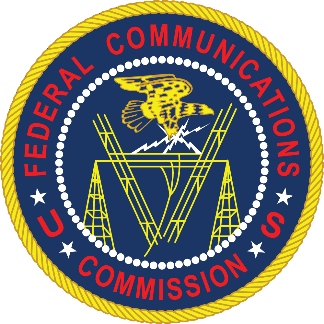 “Security VULNERABILITIES Within Our Communications Networks:  Find it, Fix it, Fund it”Stakeholder Workshop
Convened and Moderated byCommissioner Geoffrey StarksFederal Communications Commission445 12th Street S.W., Commission Meeting Room, Washington, D.C. 20554June 27, 20199:30 AM – 1:00 PMWorkshop Agenda*
9:30 AM	Welcoming Remarks from Commissioner Starks	
	“Description of the Threat” 	Jim Lewis, Senior Vice President and Director, Technology Policy Program, Center for Strategic & International Studies (CSIS)	Professor Jonathan Mayer, Assistant Professor of Computer Science and Public Affairs, Princeton University 
Panel 1 10:00 AM	Find it: The Scope of the ProblemThis panel will focus on how to identify which equipment poses a threat and where it is located. Panelists:Brian Hendricks, Vice President of Policy and Government Relations, NokiaJim Lewis, CSISJohn Nettles, President, Pine Belt Telephone CompanyMike Saperstein, Vice President, Policy & Advocacy, USTelecomPanel 2 11:00 AM	Fix It: How to Ensure that Networks are Secure
This panel will consider options for fixing identified security problems, including discussion of what equipment needs to be fixed, whether replacing equipment is the best approach, or whether monitoring or other measures can be part of the solution.Panelists:Carri Bennet, General Counsel, The Rural Wireless AssociationBill Chotiner, Director, Radio Access Network Evolution, EricssonTravis Russell, Director of Cybersecurity, Oracle CommunicationsDileep Srihari, Senior Policy Counsel and Acting Head of Government Affairs, Telecommunications Industry Association (TIA)Panel 3 12:00 PM	Fund It: National Problems Require National SolutionsThis panel will address questions regarding funding, including the amount required for equipment replacement and threat mitigation, potential public and private sources, and what safeguards and other conditions should be attached.  Panelists:Jeff Johnston, Senior Economist, CoBank Alexi Maltas, Senior Vice President, General Counsel, Competitive Carriers Association (CCA)Christopher Reno, Director of Accounting, Union Telephone Company 12:55 PM 	Closing Remarks from Commissioner Starks